Μέτρηση pH διαλυμάτων σε μικροκλίμακα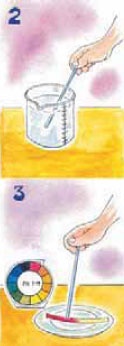 Διδακτικοί στόχοιΕξοικείωση των μαθητών με τη χρήση πεχαμετρικού χαρτιού με σκοπό να προσδιορίζουν πόσο όξινο ή πόσο βασικό είναι ένα διάλυμα.Πειραματική διαδικασία1. Να τοποθετήσετε πάνω στη διαφάνεια που σας έχει δοθεί από ένα κομμάτι περίπου 1cm πεχαμετρικό χαρτί για κάθε διάλυμα που αναγράφεται.2. Να στάξετε  1 σταγόνα από το κάθε διάλυμα στο αντίστοιχο πεχαμετρικό χαρτί.3. Να συγκρίνετε το χρώμα που απέκτησαν τα πεχαμετρικά χαρτιά με τα χρώματα της έγχρωμης κλίμακας που σας έχει δοθεί.4. Να καταγράψετε τις μετρήσεις σας στον παρακάτω πίνακα.Επεξεργασία πειραματικών δεδομένων1. Να συμπληρώσετε την 3η στήλη του πίνακα χαρακτηρίζοντας  κατάλληλα τα διαλύματα. (Να χρησιμοποιήσετε τους χαρακτηρισμούς: πολύ όξινο,  όξινο, ασθενώς όξινο, ουδέτερο, ασθενώς βασικό, βασικό και πολύ βασικό)2. Ποιο από τα διαλύματα που μελετήσατε είναι το πιο όξινο και ποιο το πιο βασικό;…………………………………………………………………………………………………………………………………………………………………………………………………………………………………………………………………………………………………………………………………………………………………..Μέτρηση pH διαλυμάτωνΑ/αΥγρόpH διαλύματοςχαρακτηρισμός διαλύματος1.λευκό ξύδι2.διάλυμα άσπρου σαπουνιού3.διάλυμα καυστικού νατρίου4.διάλυμα υδροχλωρίου5.υγρό καθαριστικό τζαμιών(με αμμωνία)6.νερό βρύσης7.άχρωμο διάλυμα αναψυκτικού8.διάλυμα κιτρικού οξέος (ή χυμός λεμονιού)9.γάλα10.ζαχαρόνεροΑ/αΥγρόpH μετρικό χαρτί1.λευκό ξύδι2.διάλυμα άσπρου σαπουνιού3.διάλυμα καυστικού νατρίου4.διάλυμα υδροχλωρίου5.υγρό καθαριστικό τζαμιών(με αμμωνία)6.νερό βρύσης7.άχρωμο διάλυμα αναψυκτικού8.διάλυμα κιτρικού οξέος ή χυμός λεμονιού9.γάλα10.ζαχαρόνερο